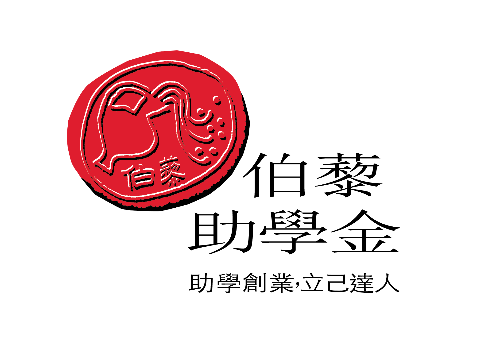 团队成员个人小结你在本次假期社会实践中遇到的印象最深刻的事情是什么？这个事情带给了你什么样的感受？（害怕、恐惧、高兴、感动等等）你为什么会有这样的感受，这件事给了你什么样的反思或者触动？开学后，你因为这样的触动，愿意做出怎样的行动或者改变？（试着罗列一些计划，包括准确的时间和参与的人）姓名年级学校项目名称